Publicado en España el 19/07/2024 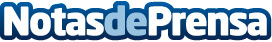 La importancia de la limpieza profesional en apartamentos turísticos y hoteles, por MANILA LIMPIEZASEn el sector turístico, la limpieza profesional juega un papel fundamental. La primera impresión que se lleva un huésped al llegar a un apartamento turístico o a un hotel es crucial, y esto depende en gran medida de la limpieza y el orden del lugarDatos de contacto:MANILA LIMPIEZASMANILA LIMPIEZAS - La importancia de la limpieza profesional en apartamentos turísticos y hoteles623233993Nota de prensa publicada en: https://www.notasdeprensa.es/la-importancia-de-la-limpieza-profesional-en_2 Categorias: Nacional Baleares Turismo Servicios Técnicos Hogar http://www.notasdeprensa.es